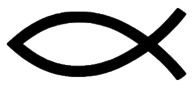 There is an event coming very soon (if it has not already happened by the time you receive this letter) that is going to leave the world in utter chaos.  Many, many people from all over the world (including children) are going to “disappear” while many others will be killed in the aftermath.  The reason for these “sudden deaths” (not like the ones we are seeing now) is because some of those who vanish will be airplane pilots, automobile drivers, heavy equipment operators, and the like.  It’s going to be a time of great devastation and fear.  Still, even while some are terrified, there will be others who celebrate.What is this great event?  This day was prophesied thousands of years ago and is known as the Rapture.  While the rest of the world tries to figure out what has happened, the media may try to convince everyone that people were either abducted by aliens, removed by AI, or some other strange entity or reasoning.  If anyone will stop to think about who is missing, they will find that they were all Christians and Messianic Jews who sincerely believed and loved the Lord Jesus Christ (the Messiah).  Sadly, there will be “Christians” who are left behind (even pastors), because though they may have been in church every time the doors opened, or were well known on T.V. and/or radio, their hearts were never fully surrendered to God, in love.  They had never repented, believed on the Lord Jesus Christ, and asked Him to be their Lord and Savior.  They never really “knew” Him.So what does all of this mean, and what is going to happen next?  I am sorry to say that it is going to be hell on earth for a while.  When this event occurs, Jesus has just taken His church out of the world, during this “hour of testing” (not a literal hour), known as the “Great Tribulation.”  There is a man who is going to rise up and he will seem to somewhat calm the storm, promising world peace, and unity.  He will have answers and solutions to problems like no one before him.  There will also be signs and wonders like never before. There will be a peace treaty signed, that allows the Jews in Israel to finally build their Third Temple alongside the Muslims.  The Jews will once again be able to worship as they did in the Old Testament.  When this peace treaty in Israel is put into place, there will be 7 years left of this world. No more and no less.  This same man, who rises up, will become the new world leader, and he will be viewed as a savior.  He is the antichrist, also known as “the beast.”  At first, he may seem wonderful, but he will have no respect for God, or God’s Son Jesus, even denying and blaspheming His name.  The antichrist will also not care for women.  He will be proud and arrogant.  Still, many will believe he is “the Christ” or their messiah (according to different religions and beliefs).  He will be the greatest deceiver of all times.  He is doing the work of Satan himself.In the last 3 ½ years, of the final 7, the antichrist will show his true colors, claiming that he IS God, even setting up an image of himself in the Jewish Temple in Jerusalem, demanding to be worshipped.  This will cause the Jews to flee Jerusalem and go into hiding in the wilderness. Also, during this last 7 years, the antichrist will force people to get “a mark,” either on their hand or on the forehead, which will include the number of his name, which is 666.  Whether the mark is the actual numbers, or it includes the numbers, I do not know.  However, no one will be able to buy or sell anything without it.  We have seen only a glimpse of this during covid (limitations and restrictions on those who were not vaxxed), but during the last 7 years there will be no exceptions.If you are one of those who is left behind, the good news is that even though you were not part of the church that Jesus has “caught up to be with Him” before the Great Tribulation, you CAN still be saved.  Do not believe otherwise, no matter who tells you it’s too late.  The only thing that will prevent you from being saved is if you get the “mark of the beast.”  By doing this, you are denying Christ and swearing allegiance to the antichrist/Satan, forever.  It is better to starve to death or be killed than to get the mark.  Once someone has the mark, their final destination is Hell.  There is no forgiveness available to anyone after this decision has been made. At the end of the Great Tribulation, which are those final 7 years, Jesus will return to the earth to deal with the antichrist and all of his followers (those who took the mark).  If you are still not sure about Jesus or you are thinking your life might be spared if you avoid the mark and somehow survive the last 7 years, I advise you to get right with God right now and do not throw caution to the wind.  It’s going to be a horrific time, like never before, and the chances of surviving are very unlikely.  Would you spend 7 years at sea, during the most horrific storms ever, without a life raft?  Jesus is your life raft.  Anyone who dies without Him (at any time) will NOT be saved.  And even if you did survive, you will still have to face Him at the end of those 7 years.But you can be assured, right now, that you WILL be saved and will get to spend eternity with the Creator of Heaven and Earth.  He loves you SO much that He sent His only Son to suffer, be punished, and die for your sins (so that you don’t have to).  It doesn’t matter who you are, how you’ve been living, what you’ve done, or who you’ve done it to.  It also doesn’t matter what has been done to you.  You are not beyond God’s love and forgiveness.To be adopted into the eternal family of God, repent (changing your mind about staying in sin and turning to God), tell God that you believe He sent His Son, Jesus, to die on the cross for your sins, and that Jesus rose to life again on the 3rd day. Ask God to forgive you, and ask Jesus to be your Lord and Savior from this day forward.  If you mean this from your heart, you WILL be forgiven, and you WILL be saved.  If you have just prayed this prayer, you belong to God now, and though Satan and his followers may take your life, he cannot touch your spirit and soul, which are eternal.  Please try to get familiar with the Bible, while you still can.  Read the book of John, the Psalms, and Proverbs.  God’s promises will give you hope during this time of nothing but trouble. There will be others who receive Jesus during this Great Tribulation period.  All are called the “Tribulation Saints.”  Look for them and stay with them.  They will not take the mark and will most likely be in hiding because anyone who refuses the mark will be killed, especially Christians.  Do not fear for your life during this time because you can rest assured that though you may lose your earthly body, you will be given a brand new one in Heaven.  During these last days you may also hear about, or see, the 144,000 who are young Jews who have been devoted to God and will come to know that Jesus (Yeshua – in Hebrew) IS their Messiah.  They will be sharing the Gospel everywhere they can.  There will also be 2 witnesses who will be preaching the Gospel.  No one will be able to kill them except for the beast himself.  These 2 witnesses will be so hated (because the world is following the antichrist and has turned against God) that their dead bodies will be left in the streets for everyone to see while the world celebrates.  Although, they will rise from the dead after 3 days and will be taken up to heaven, for all to see.  During this time, there will also be a ministering angel that will be sharing the Gospel.  So for anyone who believes God is cruel or unloving, think of all of the times He has presented the Truth to us, through a friend, a loved one, a perfect stranger, or on T.V. and radio.  He has given all of us opportunity after opportunity to receive His gift of love, which is Jesus, as well as His Holy Spirit (once we have received Jesus). For anyone who has never heard what I’ve just shared, or maybe you are still having trouble believing it, I pray right now that God will give you eyes to see, ears to hear, and a mind and heart to receive His Truth, in Jesus’ name.  If you are struggling to believe the Bible, and especially that Jesus is all He has claimed to be, please go to AriseandShine.org/ready-or-not. This page includes many links for better understanding.Please note that unlike any other religious book, over one third of the Bible is prophecy. The prophesies that have been fulfilled are 100% accurate.  Jesus fulfilled over 300 of them two thousand years ago when He walked the earth.  He will fulfill even more when He returns, after the last 7 years.  I sincerely hope you are ready to meet Him. I will be praying for you. The following are just a few of the Scriptures that tell of the events mentioned (in case you don’t have a Bible).  Brackets with explanations have been added to help you understand.  The RaptureLuke 21:34-36“Be careful, or your hearts will be weighed down with carousing, drunkenness and the anxieties of life, and that day will close on you suddenly like a trap.  For it will come on all those who live on the face of the whole earth.  Be always on the watch, and pray that you may be able to escape all that is about to happen, and that you may be able to stand before the Son of Man [Jesus].”1 Thessalonians 4:16-18For the Lord himself [Jesus] will come down from heaven, with a loud command, with the voice of the archangel and with the trumpet call of God, and the dead in Christ [those who repented and followed Jesus before they died] will rise first. After that, we who are still alive [who also follow Jesus] and are left will be caught up together [raptured] with them in the clouds to meet the Lord in the air. And so we will be with the Lord forever. Therefore encourage one another with these words.1 Corinthians 15:50-52 I declare to you, brothers and sisters, that flesh and blood cannot inherit the kingdom of God, nor does the perishable inherit the imperishable. Listen, I tell you a mystery: We will not all sleep, but we will all be changed in a flash, in the twinkling of an eye, at the last trumpet. For the trumpet will sound, the dead will be raised imperishable, and we will be changed.John 14:1-3 [Jesus talking to His followers] “Do not let your hearts be troubled. You believe in God; believe also in me. My Father’s house has many rooms; if that were not so, would I have told you that I am going there to prepare a place for you? And if I go and prepare a place for you, I will come back and take you to be with me that you also may be where I am.”Matthew 24:36-42 “But about that day and hour no one knows, not even the angels of heaven, nor the Son [Jesus], but the Father [God] alone. For the coming of the Son of Man [Jesus] will be just like the days of Noah.  For as in those days before the flood they were eating and drinking, marrying and giving in marriage, until the day that Noah entered the ark, and they did not understand until the flood came and took them all away [they drowned]; so will the coming of the Son of Man be. At that time there will be two men in the field; one will be taken [raptured] and one will be left. Two women will be grinding at the mill; one will be taken [raptured] and one will be left.  Therefore keep watch, because you do not know on what day your Lord will come.”“Christians” Who Were Posers, But Never Knew JesusMatthew 7:21-23:[Jesus teaching] “Not everyone who says to me, ‘Lord, Lord,’ will enter the kingdom of heaven, but only the one who does the will of my Father who is in heaven. Many will say to me on that day,‘Lord, Lord, did we not prophesy in your name and in your name drive out demons and in your name perform many miracles?’ Then I will tell them plainly, ‘I never knew you. Away from me, you evildoers!’The Antichrist, Lying Signs and Wonders, “The Mark,” The Peace Treaty With Israel, and His Image in the Temple 1 John 2:22Who is a liar but he who denies that Jesus is the Christ? He is antichrist who denies the Father and the Son.2 Thessalonians 2:9-10The coming of the lawless one is according to the working of Satan, with all power, signs, and lying wonders, and with all unrighteous deception among those who perish [those who refused Jesus], because they did not receive the love of the truth, that they might be saved. Daniel 11:37He shall regard neither the God of his fathers nor the desire of women, nor regard any god; for he shall exalt himself above them all.Revelation 13:5-8And he was given a mouth speaking great things and blasphemies, and he was given authority to continue for forty-two months.  Then he opened his mouth in blasphemy against God, to blaspheme His name, His tabernacle, and those who dwell in heaven. It was granted to him to make war with the saints and to overcome them. And authority was given him over every tribe, tongue, and nation. All who dwell on the earth will worship him, whose names have not been written in the Book of Life of the Lamb [Jesus] slain from the foundation of the world.Revelation 13:13-17He performs great signs, so that he even makes fire come down from heaven on the earth in the sight of men. And he deceives those who dwell on the earth by those signs which he was granted to do in the sight of the beast, telling those who dwell on the earth to make an image to the beast who was wounded by the sword and lived. He was granted power to give breath to the image of the beast, that the image of the beast should both speak and cause as many as would not worship the image of the beast to be killed. He causes all, both small and great, rich and poor, free and slave, to receive a mark on their right hand or on their foreheads, and that no one may buy or sell except one who has the mark or the name of the beast, or the number of his name.Daniel 9:27The ruler [antichrist] will make a treaty with the people for a period of one set of seven [7 years], but after half this time [3 ½ years], he will put an end to the sacrifices and offerings [in the Jewish Third Temple]. And as a climax to all his terrible deeds, he will set up a sacrilegious object that causes desecration [an image of himself to be worshipped in the temple], until the fate decreed for this defiler is finally poured out on him [Jesus is coming back to deal with him].”Matthew 24:15-16[Jesus warning] “The day is coming when you will see what Daniel the prophet spoke about—the sacrilegious object that causes desecration standing in the Holy Place.” (Reader, pay attention!) “Then those in Judea must flee to the hills.”The Great Tribulation SaintsRevelation 7:9After this I looked, and there before me was a great multitude that no one could count, from every nation, tribe, people, and language, standing before the throne and before the Lamb [Jesus]. They were wearing white robes and were holding palm branches in their hands. Revelation 7:14…“These are they who have come out of the great tribulation; they have washed their robes and made them white in the blood of the Lamb [they received Jesus as their Lord and Savior and they have been cleansed of all their sins, therefore being able to enter the kingdom of Heaven].Our Bodies Will Be changed1 John 3:2 “Dear friends, now we are children of God, and what we will be has not yet been made known. But we know that when Christ appears, we shall be like him, for we shall see him as he is.”Philippians 3:20-21“But our citizenship is in heaven. And we eagerly await a Savior from there, the Lord Jesus Christ, who, by the power that enables him to bring everything under his control, will transform our lowly bodies so that they will be like his glorious body.”The 144,000 Jews Who Come To Know Jesus as Their MessiahRevelation 7:3-4Do not harm the land or the sea or the trees until we put a seal on the foreheads [the seal of God] of the servants of our God.” Then I heard the number of those who were sealed: 144,000 from all the tribes of Israel.Revelation 14:4-5These are those who did not defile themselves with women, for they remained virgins [they are more devoted to God than giving into their physical desires]. They follow the Lamb [Jesus/Yeshua] wherever he goes. They were purchased from among mankind [because of their devotion to God the Father, their eyes were opened to see Yeshua/Jesus, their Messiah, had paid the price for their sins] and offered as first fruits to God and the Lamb.  No lie was found in their mouths; they are blameless.The Two WitnessesRevelation 11:3-13And I will appoint my two witnesses [2 prophets from the Old Testament], and they will prophesy for 1,260 days, clothed in sackcloth.” They are “the two olive trees” and the two lampstands, and “they stand before the Lord of the earth.”  If anyone tries to harm them, fire comes from their mouths and devours their enemies. This is how anyone who wants to harm them must die. They have power to shut up the heavens so that it will not rain during the time they are prophesying; and they have power to turn the waters into blood and to strike the earth with every kind of plague as often as they want.  Now when they have finished their testimony, the beast that comes up from the Abyss will attack them, and overpower and kill them. Their bodies will lie in the public square of the great city—which is figuratively called Sodom and Egypt—where also their Lord [Jesus] was crucified. For three and a half days some from every people, tribe, language and nation will gaze on their bodies and refuse them burial.  The inhabitants of the earth will gloat over them and will celebrate by sending each other gifts, because these two prophets had tormented those who live on the earth [people on earth have been deceived by the antichrist and now hate God, also hating His witnesses]. But after the three and a half days the breath of life from God entered them, and they stood on their feet, and terror struck those who saw them. Then they heard a loud voice from heaven saying to them, “Come up here.” And they went up to heaven in a cloud, while their enemies looked on. At that very hour there was a severe earthquake and a tenth of the city collapsed. Seven thousand people were killed in the earthquake, and the survivors were terrified and gave glory to the God of heaven.Surviving Isn’t LikelyRevelation 6:15-17Then everyone—the kings of the earth, the rulers, the generals, the wealthy, the powerful, and every slave and free person—all hid themselves in the caves and among the rocks of the mountains.  And they cried to the mountains and the rocks, “Fall on us and hide us from the face of the one who sits on the throne [God] and from the wrath of the Lamb [Jesus].  For the great day of their wrath has come, and who is able to survive?”Will your name be found in the Lamb’s book of life?  Have you asked Jesus to be your Lord and Savior?  PLEASE don’t put it off any longer.Revelation 20:15And if anyone’s name was not found written in the book of life, he was thrown into the lake of fire.Romans 10:13For “whoever calls on the name of the Lord shall be saved.”Romans 10:9-10If you openly declare [confess with your mouth] that “Jesus is Lord” and believe in your heart that God raised him from the dead, you will be saved.  For it is by believing in your heart that you are made right with God, and it is by openly declaring your faith [tell someone] that you are saved.